ΕΛΛΗΝΙΚΗ ΔΗΜΟΚΡΑΤΙΑ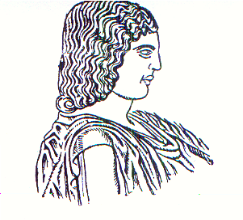 ΓΕΩΠΟΝΙΚΟ  ΠΑΝΕΠΙΣΤΗΜΙΟ  ΑΘΗΝΩΝ				15.9.2020ΤΜΗΜΑ ΑΞΙΟΠΟΙΗΣΗΣ ΦΥΣΙΚΩΝ ΠΟΡΩΝ		      Αριθμ. Πρωτ.: 61& ΓΕΩΡΓΙΚΗΣ ΜΗΧΑΝΙΚΗΣΤΟΜΕΑΣ ΥΔΑΤΙΚΩΝ ΠΟΡΩΝΤαχ. Δ/νση: Ιερά Οδός 75, (118 55)Τηλ: (210) – 5294030, 5294136			 e-mail: katpan@aua.gr  				                                                                         ΠΡΟΚΗΡΥΞΗ          Εκλογής Διευθυντή Εργαστηρίου Γεωργικής Υδραυλικής του Τμήματος Αξιοποίησης Φυσικών Πόρων και Γεωργικής Μηχανικής του Γ.Π.Α.  Έχοντας υπόψη τις διατάξεις του άρθρου 29 του ν.4485/2017(ΦΕΚ 114/4-8-2017, τ.Ά) προκηρύσσουμε την εκλογή Διευθυντή Εργαστηρίου «Γεωργικής Υδραυλικής» του Τμήματος Αξιοποίησης Φυσικών Πόρων και Γεωργικής Μηχανικής του Γ.Π.Α. για τριετή θητεία.Η εκλογή θα διεξαχθεί την Τετάρτη 30 Σεπτεμβρίου και ώρα 10.00 έως 12.00 με ηλεκτρονική ψηφοφορία βάση των διατάξεων της υπ’αριθμ.77561/21/16.6.2020 ΚΥΑ (ΦΕΚ 2481/2020 τ.Β)Το εκλεκτορικό σώμα για την εκλογή του Διευθυντή του εν λόγω Εργαστηρίου απαρτίζεται μόνο από τα μέλη Δ.Ε.Π. του Τομέα Υδατικών Πόρων.Υποψηφιότητες υποβάλλονται  στη Γραμματεία του τομέα Υδατικών Πόρων  από την Τετάρτη 16 Σεπτεμβρίου 2020 έως και Τετάρτη 23 Σεπτεμβρίου 2020.Αιτήσεις μπορούν να υποβάλουν μέλη Δ.Ε.Π. του Τμήματος πλήρους απασχόλησης, αντίστοιχου γνωστικού αντικειμένου με αυτό του Εργαστηρίου, ενώ δεν μπορούν να είναι υποψήφιοι και να εκλεγούν όσοι αποχωρούν λόγω συμπλήρωσης του ανώτατου ορίου ηλικίας κατά την διάρκεια της ως άνω προκηρυσσόμενης  θέσης.Η ιδιότητα του Διευθυντή δεν είναι ασυμβίβαστη με την ιδιότητα μονοπρόσωπου οργάνου ή μέλους συλλογικού οργάνου Α.Ε.Ι.                                                                        Ο   ΔΙΕΥΘΥΝΤΗΣ ΤΟΥ ΤΟΜΕΑ                                                                                         (υπογραφή)                    ΧΑΡΑΛΑΜΠΟΣ ΧΑΡΙΤΟΣ                              ΚΑΘΗΓΗΤΗΣΗ υπογραφή έχει τεθεί στο πρωτότυπο που διατηρείται στο αρχείο του Τομέα Υδατικών Πόρων